Реализация мер антикоррупционной политикив Рыбно-Слободском муниципальном районев 2018 году Состояние коррупции в муниципальном районе.В 2018 году преступлений экономической и коррупционной направленности в Рыбно-Слободском муниципальном районе не выявлено.Общее количество муниципальных служащих составляет, на 31 декабря 2018 года, 87 человек.Количество служащих включенных в перечень подверженных коррупционных рисков 87 человек.  Обращений о проведении проверок в отношении муниципальных служащих не поступало.В районе всего 210 депутатских мандата, из них замещено – 205 в соответствии с Законом Республики Татарстан № 56-ЗРТ от 19.07.2017 «О порядке представления сведений о доходах, расходах, об имуществе и обязательствах имущественного характера гражданами, претендующими на замещение муниципальной должности либо должности главы местной администрации по контракту, лицами, замещающими муниципальные должности либо должности главы местной администрации по контракту» предоставили сведения о доходах, расходах, об имуществе и обязательствах имущественного характера 207 депутата. Два депутата подали заявления о досрочном сложении полномочий. Сведения о доходах, расходах, об имуществе и обязательствах имущественного характера муниципальных служащих муниципального района и граждан, претендующих на замещение муниципальной должности либо должности главы местной администрации по контракту, лиц, замещающих муниципальные должности либо должности главы местной администрации по контракту, а также руководителей муниципальных учреждений размещены на официальном сайте муниципального района в разделе «Противодействие коррупции».В отчетном периоде были приняты решения о досрочном прекращении полномочий 4 депутатов Советов сельских поселений Рыбно-Слободского муниципального района:депутат Совета Кугарчинского сельского поселения-  Амиров Наиль Газизович;депутат Совета Большеошняковского сельского поселения- МингалеевКамилХаматнурович;депутат Совета Большекульгинского сельского поселения-Cалмин Александр Васильевич;депутат Совета Большекульгинского сельского поселения -Хуснутдинов Айрат Исхакович.Нарушений антикоррупционного законодательства муниципальными служащими, а также законодательства о муниципальной службе (нарушения требований к служебному поведению, предоставление недостоверных или неполных сведений о доходах, расходах и имуществе, участие в коммерческой деятельности и т.д.) в отчетном периоде не выявлено.Отделы Исполнительного комитета Рыбно-Слободского муниципального района с наиболее высокими коррупционными рисками (значительное   количество бюджетного финансирования):служба муниципального заказа (торги на поставку товаров, оказания услуг для муниципальных нужд);отдел строительства, архитектуры и жилищно-коммунального хозяйства  Исполнительного комитета Рыбно-Слободского муниципального района (постановка на учёт в качестве нуждающихся в улучшении жилищных условий, выделение субсидий на приобретение жилья, включение в список жилищных  программ);палата имущественных и земельных отношений (управление и распоряжение муниципальной собственностью). В 2018 году случаев совмещения муниципальными служащими своих обязанностей с депутатскими полномочиями, а также случаев, когда муниципальными служащими не переданы в доверительное управление на время прохождения службы, находящиеся в их собственности доли (пакеты акций) в уставном капитале хозяйствующих субъектов либо осуществляющих предпринимательскую деятельность, не установлено. 2. Меры по противодействию коррупции, реализованные в Рыбно-Слободском муниципальном районе.В 2018 г. приняты 35 муниципальных нормативных правовых актов, направленных на сокращение коррупциогенных факторов, а также для усовершенствования правовой регламентации деятельности органов местного самоуправления (принятых по вопросам противодействия коррупции) (приложение 1).Во исполнение поручений Президента Республики Татарстан Р.Н. Минниханова от 26.03.2018 №вн-2136-МР и Премьер-министра Республики Татарстан А.В. Песошина от 27.03.2018 № 16116-АП о принятии мер предотвращению (урегулированию) конфликта интересов в организациях (учреждениях) в уставы 56 муниципальных учреждений и 2 муниципальных унитарных предприятий внесены изменения в части распространения ограничений, касающихся конфликта интересов, на работников указанных учреждений и предприятийС учетом поступивших рекомендаций Министерства юстиции Республики Татарстан приняты решения Совета Рыбно-Слободского муниципального района Республики Татарстан «Об утверждении  Положения о комиссии по соблюдению требований к служебному (должностному) поведению и урегулированию конфликта интересов в Рыбно-Слободском муниципальном районе Республики Татарстан» от 24.07.2018 №XXXII-5  и «О Порядке сообщения руководителем организации (учреждения), подведомственной органу местного самоуправления Рыбно-Слободского  муниципального района Республики Татарстан, о возникновении личной заинтересованности при исполнении должностных обязанностей, которая приводит, или может привести, к конфликту интересов» от 24.07.2018 №XXXII-7.Количество и наименование проектов НПА, размещавшихся на официальных сайтах для проведения независимой экспертизы, результаты:Подраздел «Независимая антикоррупционная экспертиза нормативных правовых актов и проектов нормативных правовых актов» подключен  к единому электронному сервису «Независимая антикоррупционная экспертиза», позволяющему размещать проекты в упрощенном порядке с одновременным доступом через сайт района на сайт Комиссии по координации работы по противодействию коррупции в Республике Татарстан.В 2018 году размещено 140 проектов муниципальных нормативных правовых актов и 3 муниципальных нормативных правовых акта с указанием дат начала и окончания приема заключений от независимых экспертов, а также контактных данных лица, ответственного за прием таких заключений (Ф.И.О., номер служебного телефона и адрес электронной почты) (приложение 2).По результатам размещения проектов муниципальных нормативных правовых актов и муниципальных нормативных правовых актов от независимых экспертов поступило 3 заключение:на проект муниципального нормативного правового акта (типовой проект постановления Исполнительного комитета городского (сельского) поселения Рыбно-Слободского муниципального района «Об определении мест и способов сжигания мусора, травы, листвы  и иных отходов, материалов или изделий на землях общего пользования на территории  сельского поселения Рыбно-Слободского муниципального района Республики Татарстан») с указанным заключением органы местного самоуправления согласились, и проект МНПА был доработан и повторно размещён на сайте для проведения независимой антикоррупционной экспертизы;на проект решения Совета Рыбно-Слободского городского поселения Рыбно-Слободского муниципального района Республики Татарстан «О проекте решения Совета Рыбно-Слободского городского поселения Рыбно-Слободского муниципального района Республики Татарстан «О внесении изменений и дополнений в Устав муниципального образования «поселок городского типа Рыбная Слобода» Рыбно-Слободского муниципального района Республики Татарстан» с указанным заключением органы местного самоуправления не согласились ввиду того, что проект разработан в соответствии с Федеральным законом от 6 октября 2003 года  № 131-ФЗ «Об общих принципах организации местного самоуправления в Российской Федерации»;на типовой проект решения Совета сельского поселения Рыбно-Слободского муниципального района Республики Татарстан «О проекте решения Совета __________ сельского поселения Рыбно-Слободского муниципального района Республики Татарстан «О внесении изменений и дополнений в Устав муниципального образования «____________ сельское поселение» Рыбно-Слободского муниципального района Республики Татарстан» с указанным заключением органы местного самоуправления не согласились ввиду того, что проект разработан в соответствии с Федеральным законом от 6 октября 2003 года  № 131-ФЗ «Об общих принципах организации местного самоуправления в Российской Федерации».Заключений от независимых экспертов на муниципальные нормативные правовые акты в 2018 году не поступало.Проведена антикоррупционная экспертиза 724 проектов муниципальных нормативных правовых актов. Антикоррупционная экспертиза муниципальных нормативных правовых актов не проводилась.По итогам проведённой антикоррупционной экспертизы в 1 проекте МНПА выявлен коррупциогенный фактор, который в последующем был устранён. В МНПА по итогам проведённой антикоррупционной экспертизы коррупциогенных факторов не выявлено.Перечень выявленных коррупциогенных факторов:подпункт «д» пункта 3 Методики проведения антикоррупционной экспертизы нормативных правовых актов и проектов нормативных правовых актов, утверждённой постановлением Правительства Российской Федерации от 26.02.2010 №96, принятие нормативного правового акта за пределами компетенции - нарушение компетенции государственных органов, органов местного самоуправления или организаций (их должностных лиц) при принятии нормативных правовых актов, является коррупциогенным фактором, устанавливающим для правоприменителя необоснованно широкие пределы усмотрения или возможность необоснованного применения исключений из общих правил 1.Контрольно-счетной палатой Рыбно-Слободского муниципального района проведены в 2018 году четыре ежеквартальных аудита в сфере закупок товаров, работ и услуг, осуществляемых  для обеспечения муниципальных нужд Рыбно-Слободского  муниципального района Республики Татарстан за период с 1 декабря 2017 года по 03 декабря   2018 года.  В ходе проведенных аудитов закупок были выявлены следующие нарушения:нарушения в части не размещения на официальном сайте www.zakupki.gov.ru Заказчиками планов-графиков размещения заказов на поставки товаров, выполнение работ, оказание услуг (МКУ "Отдел по молодежной политике, спорту и туризму Исполнительного комитета Рыбно-Слободского муниципального района РТ", МБУ ДО «ДЮСШ» Рыбно-Слободского муниципального района);нарушения в части не размещения на официальном сайте www.zakupki.gov.ru ответственными лицами отчета об объеме закупок у субъектов малого предпринимательства, социально ориентированных некоммерческих организаций (Финансово-бюджетная палата Рыбно-Слободского муниципального района, Исполнительный комитет Юлсубинского сельского поселения Рыбно-Слободского муниципального района) и размещения с нарушением сроков (Исполнительный комитет Нижнетимерлекского сельского поселения Рыбно-Слободского муниципального района);нарушения в части размещения с нарушением установленных сроков  на официальном сайте www.zakupki.gov.ru ответственными лицами Заказчиков отчетов об исполнении муниципальных контрактов, по которым поставщиками поставлены все товары и Заказчиками поставленные товары приняты, а также  произведена оплата обязательств по контрактам в полном объеме;	обязательства между будущими сторонами контракта (в том числе по выполнению работ, оказанию услуг, передаче товара заказчику) исполнены до подписания контракта, закупки, проведены без соблюдения порядка, предусмотренного  Федеральным законом N 44-ФЗ;в ходе выборочной проверки и оценки целевого характера использования поставленных товаров, результатов выполненных работ и оказанных услуг установлено некачественное исполнение работ по контракту (Исполнительный комитет Рыбно-Слободского городского поселения Рыбно-Слободского муниципального района);поставка некачественных продуктов питания в учреждения образования;нарушение Исполнительным комитетом Рыбно-Слободского муниципального района правила описания объекта закупки;в ходе выборочной проверки и оценки целевого характера использования поставленных товаров, результатов выполненных работ и оказанных услуг установлено, что Исполнительным комитетом Рыбно-Слободского городского поселения Рыбно-Слободского муниципального района работы по контракту выполнены ненадлежащим образом на сумму 356117,61 рублей.По итогам проведенных аудитов в сфере закупок товаров, работ и услуг, осуществляемых для обеспечения муниципальных нужд Рыбно-Слободского муниципального района Республики Татарстан заключения были переданы в прокуратуру Рыбно-Слободского района для принятия мер прокурорского реагирования. Прокуратурой Рыбно-Слободского района в Управление Федеральной антимонопольной службы по РТ было направлено 7 постановлений о возбуждении дел об административных правонарушениях, в Управление Федерального казначейства по РТ – 2 на общую сумму 125000,0 рублей.	Контрольно-счетной палатой Рыбно-Слободского муниципального района» в соответствии с «Положением о контрольно-счетной палате» за 2018 год проведено 82 мероприятий, из них 17 контрольно-ревизионных, согласно утвержденному годовому плану.  И 56 экспертно-аналитических мероприятий. Из них: 28 заключений по результатам внешней проверки исполнения бюджетов за 2017 год 26 сельских и 1 городского поселений;1 заключение по результатам внешней проверки исполнения бюджета Рыбно-Слободского муниципального района за 2017 год; 28 экспертиз проектов бюджетов на 2019 год и плановый период 2020-2021 годов 26 сельских и 1 городского поселений;1 экспертиза проекта решения районного Совета «О бюджете Рыбно-Слободского муниципального района на 2019 год и плановый период 2020-2021 годов» и 9 аналитических записок. 	Общий объем выявленных нарушений финансово-бюджетного законодательства составил 22567,5 тыс. рублей, в том числе нецелевое использование 304,3 тыс. рублей, неэффективное использование 9609,1 тыс. рублей, прочие нарушения 12958,4 тыс. рублей. 	По итогам проверок сопроводительное письмо с общими нарушениями и рекомендациями для устранения нарушений и акт направляются Главе Рыбно-Слободского муниципального района. Финансово-бюджетной палате, главным распорядителям средств бюджета Рыбно-Слободского муниципального района», иным участникам бюджетного процесса были направлены предписания для принятия мер по устранению финансовых нарушений. 	По итогам работы приняты меры по устранению нарушений на сумму 12958,4 тыс. рублей, из них 7858,9 тыс. рублей восстановлено в бюджет. Проверенными бюджетными учреждениями представлены письменные ответы о принятых мерах по устранению нарушений с приложениями копий документов. Контрольно-счетной палатой Рыбно-Слободского муниципального района были составлены 8 протоколов об административной ответственности. К административной ответственности привлечены 4 должностных лица. Сумма уплаченных штрафов составила 20,0 тыс. рублей. К дисциплинарной ответственности в виде замечания привлечены   ответственные лица во всех проверенных организациях.	В соответствии с Соглашением о порядке взаимодействия между Прокуратурой Рыбно-Слободского района и Контрольно-счетной палатой Рыбно-Слободского муниципального района по вопросам связанным с выявлением и пресечением правонарушений в финансово-бюджетной сфере Контрольно-счетной палатой направлены в Прокуратуру Рыбно-Слободского района материалы по результатам 17 контрольных мероприятий.	Информация о деятельности Контрольно-счетной палаты Рыбно-Слободского муниципального района размещена на сайте Рыбно-Слободского муниципального района.Ежемесячно Контрольно-счетной палатой информация о деятельности представляется в Счетную палату Республики Татарстан.Во всех общеобразовательных учреждениях Рыбно-Слободского муниципального района РТ созданы комиссии по противодействию коррупции. Составлены планы мероприятий по противодействию коррупции на 2018-2019 учебные годы.  Оформлены информационные стенды, на которых размещена Памятка для родителей. С целью ознакомления родителей с информацией о бесплатном образовании, на доступном месте и на сайтах общеобразовательных учреждений размещены Уставы школ, о порядке обеспечения учебной литературой, адреса и телефоны служб, куда должны обращаться граждане в случае проявления коррупционных действий, фактов вымогательства, взяточничества и других проявлений коррупции. Установлены «Ящики доверия», проводятся встречи учащихся с представителями правоохранительных органов, прокуратуры.  	С руководителями общеобразовательных учреждений на совещании руководителей ОУ и ДОУ были рассмотрены вопросы о запрете получать и дарить подарки, напомнили о памятке для родителей (законных представителей) обучающихся по противодействию коррупции в образовательных учреждениях. На педагогических советах в течение учебного периода рассматриваются вопросы противодействия коррупции в сфере предоставления образовательных услуг.Во всех классах прошли классные тематические часы (такие как «Коррупция», «Противодействие коррупции», «Причины коррупции», «Быть честным»). На классных часах обсуждались вопросы коррупции как угрозе национальной безопасности страны, проблемы формирования правового государства. Данные уроки проходили в рамках предмета «Обществознание». Фактов незаконных поборов, принуждения родителей учащихся к внесению денежных средств, осуществлению иных форм материальной помощи со стороны администраций и работников образовательных учреждений в 2018 году не выявлено.Работа кадровой службы (ответственных за профилактику коррупционных и иных правонарушений) и комиссии по соблюдению требований к служебному поведению служащих и урегулированию конфликта интересов.В ходе проведенной прокурорской проверки соблюдения требований законодательства о противодействии коррупции прокуратурой района были выявлены многочисленные нарушения, касающиеся достоверности представленных депутатами Советов сельских поселений сведений о доходах, требующих рассмотрения вопроса о соблюдении лицами, замещающими муниципальные должности, требований к должностному поведению. Представление Прокуратуры Рыбно-Слободского района от 15.12.2017 №02.08.03/2-2017 об устранении нарушений законодательства о противодействии коррупции в отношении лиц, замещающих муниципальные должности, в Рыбно-Слободском муниципальном районе. По результатам  рассмотрения Комиссией по соблюдению требований к служебному поведению муниципальных служащих, должностному поведению лиц, замещающих муниципальные должности и урегулированию конфликта интересов в муниципальном образовании «Рыбно-Слободский муниципальный район» (далее – Комиссия) от 09.01.2018 №1, было принято решение, что в рассматриваемых случаях имеются признаки нарушения депутатами Советов сельских поселений Рыбно-Слободского муниципального района Республики Татарстан, требований к должностному поведению, а также о направлении материалов заседания Комиссии в соответствующие Советы сельских поселений  Рыбно-Слободского муниципального района Республики Татарстан для рассмотрения вопроса о применении  в отношении указанных лиц конкретной меры юридической ответственности в соответствии с законодательством. Приняты меры по доведению до сведения депутатов о недопустимости совершения в дальнейшем указанных нарушений законодательства.По результатам рассмотрения протокола заседания Комиссии от 9 января 2018 года №1 Советами трёх сельских поселений были приняты решения о досрочном прекращении полномочий депутатов:Советом Кугарчинского сельского поселения принято решение от 11.01.2018 №I-4 о досрочном прекращении полномочий депутата Совета Кугарчинского сельского поселения Амирова Наиля Газизовича;Советом Большеошняковского сельского поселения принято решение от 11.01.2018 №1 о досрочном прекращении полномочий депутата Совета Большеошнякского сельского поселения Мингалеева Камиля Хаматнуровича;Советом Большекульгинского сельского поселения приняты решение от 11.01.2018 №I-1 о досрочном прекращении полномочий депутата Совета Большекульгинского сельского поселения Cалмина Александра Васильевича, а также решение от 11.01.2018 №I-2 о досрочном прекращении полномочий депутата Совета Большекульгинского сельского поселения Хуснутдинова Айрата Исхаковича.Советами 12 сельских поселений были приняты решения об отсутствии оснований для досрочного прекращения полномочий депутатов соответствующих Советов сельских поселений Рыбно-Слободского муниципального района Республики Татарстан. Сведения о своих доходах, имуществе, обязательствах имущественного характера, а также доходах, имуществе, обязательствах имущественного характера супруги (супруга), а также несовершеннолетних детей (далее-Справка) за 2017 год предоставили 85 муниципальных служащих, чьи должности включены в перечень должностей муниципальной службы, связанных с коррупционными рисками. Приняты справки от 207 лиц, замещающих муниципальные должности (всего 505 справок). Сведения о своих доходах, имуществе, обязательствах имущественного характера, а также доходах, имуществе, обязательствах имущественного характера супруги (супруга), а также несовершеннолетних детей не предоставили 2 (два) лица, замещающие муниципальные должности. В связи с этим, досрочно прекращены полномочия депутата Юлсубинского сельского поселения и Рыбно-Слободского городского поселения.В 2018 году случаев непредставления муниципальными служащими, сведений о своих доходах, имуществе, обязательствах имущественного характера, а также доходах, имуществе, обязательствах имущественного характера супруги (супруга), а также несовершеннолетних детей не было.Осуществляется проверка лиц, претендующих на должности муниципальной службы. Проводятся проверки наличия близкого родства и свойства. За отчетный 2018 год проведена проверка 16 кандидатов на должности муниципальной службы. Нарушений не выявлено.За 2018 год рассмотрены на заседании Комиссии 3 (три) уведомления от муниципальных служащих Рыбно-Слободского муниципального района о возникновении личной заинтересованности при исполнении должностных обязанностей, которая приводит или может привести к конфликту интересов на муниципальной службе. Работа помощника главы муниципального района по вопросам противодействия коррупции.За отчетный период помощником главы подготовлено следующие документы по вопросам выработки и реализации политики в области противодействия коррупции, в том числе:в Министерство юстиции Республики Татарстан информация по программе реализации антикоррупционной политики в Рыбно-Слободском муниципальном районе на 2015-2020 годы (ежеквартально);в Министерство юстиции Республики Татарстан о результатах мониторинга соблюдения Единых требований к размещению и наполнению разделов официальных сайтов исполнительных органов государственной власти Республики Татарстан в информационно-телекоммуникационной в сети «Интернет» по вопросам противодействия коррупции;в Управление Президента Республики Татарстан по вопросам антикоррупционной политики об отчете по реализации мер антикоррупционной политики в Рыбно-Слободском муниципальном районе за 1 полугодие 2018 года, включая в него деятельности помощника Главы по вопросам противодействия коррупции в Аппарат Президента Республики Татарстан;	в Управление Президента Республики Татарстан по вопросам антикоррупционной политики о рассмотрении обзора на заседании Комиссии по координации работы по противодействию коррупции в Рыбно-Слободском муниципальном районе;в Управление Президента Республики Татарстан по вопросам антикоррупционной политики об исполнении протокола заседания Комиссии по координации работы по противодействию коррупции в Республике Татарстан от 22.03.2017 № ПР-86 (ежеквартально);информация Руководителю Аппарата Президента Республики Татарстан о реализации законодательства в сфере противодействия коррупции;доклад на заседание Комиссии по координации работы по противодействию коррупции в Рыбно-Слободском муниципальном районе Республике Татарстан «Мониторинг информации, размещенной в средствах массовой информации, и содержащейся в поступающих обращениях граждан и юридических лиц о коррупционных проявлениях в деятельности должностных лиц Рыбно-Слободского муниципального района»;доклад на заседание Комиссии по координации работы по противодействию коррупции в Рыбно-Слободском муниципальном районе Республике Татарстан «Об обращениях по фактам коррупции, поступивших на телефон горячей линии и ящики для обращения граждан»;доклад на заседание Комиссии по координации работы по противодействию коррупции в Рыбно-Слободском муниципальном районе Республике Татарстан «О рассмотрении обзора о выявленных органами прокуратуры нарушений требований законодательства о противодействии коррупции в государственных органах и органах местного самоуправления в Республике Татарстан за 2017 год».Комиссия по координации работы по противодействию коррупции в Рыбно-Слободском районе состоит из 22 человек. В состав комиссии входит представитель СМИ, представитель координационного Совета профсоюзов Рыбно-Слободского муниципального района. В отчетном периоде подготовлено и проведено четыре заседания Комиссии по координации работы по противодействию коррупции в Рыбно-Слободском муниципальном районе, на которых были рассмотрены следующие вопросы: О целевом и эффективном расходовании бюджетных и внебюджетных средств органами местного самоуправления, муниципальными учреждениями, организациями и предприятиями района за 2017 г.О деятельности Управления сельского хозяйства и продовольствия Министерства сельского хозяйства и продовольствия Республики Татарстан в Рыбно-Слободском районе по противодействию коррупции при реализации государственных программ, в том числе при использовании федеральных и республиканских субсидий, полученных на развитие растениеводства и животноводства в Рыбно-Слободском муниципальном районе.Противодействие коррупции в сфере малого и среднего предпринимательства в Рыбно-Слободском муниципальном районе.Об обращениях по фактам коррупции, поступивших на телефон горячей линии и ящики для обращения граждан в 2017 году.О рассмотрении обзора о выявленных органами прокуратуры нарушений требований законодательства о противодействии коррупции в государственных органах и органах местного самоуправления в Республике Татарстан за 2017 год.Об исполнения земельного законодательства на территории Рыбно-Слободского муниципального района. Вовлечение в оборот бесхозяйных объектов недвижимости, неэффективно или нерационально используемых земельных участков.О деятельности ГАУЗ «Рыбно-Слободская центральная районная больница» и МКУ «Отдел образования Исполнительного комитета Рыбно-Слободского муниципального района Республики Татарстан» в сфере минимизации бытовой коррупции.О работе средств массовой информации по антикоррупционной пропаганде, укреплению доверия к власти и повышению её авторитета. О деятельности Общественного Совета Рыбно-Слободского муниципального района по противодействию коррупции.Мониторинг информации, размещенной в средствах массовой информации, и содержащейся в поступающих обращениях граждан и юридических лиц о коррупционных проявлениях в деятельности должностных лиц Рыбно-Слободского муниципального района.Об исполнении в Рыбно-Слободском муниципальном районе законодательства, регулирующего закупку товаров, работ, услуг для обеспечения муниципальных нужд, в том числе проведение мероприятий по обеспечению открытости и доступности осуществляемых закупок, а также реализация мер по обеспечению прав и законных интересов участников закупокОб организации работы по профилактике коррупционных правонарушений в ходе постановки на учёт и выделения жилья по всем видам программ, действующим в Рыбно-Слободском муниципальном районе Республики ТатарстанОб исполнении законодательства о муниципальной службе и о противодействии коррупции в части своевременности и достоверности предоставления сведений о доходах, расходах, об имуществе и обязательствах имущественного характера, представленных муниципальными служащими, лицами, замещающими муниципальные должности за 2017 год и о проведённой работе за истекший период 2018 годаО деятельности Исполнительного комитета Рыбно-Слободского муниципального района по предупреждению, пресечению коррупции при реализации федеральных и республиканских программ строительства и ремонта объектов социально-культурной сферы на территории районаО результатах работы по проведению антикоррупционной экспертизы муниципальных нормативных правовых актов Рыбно-Слободского муниципального района и их проектов за 2017 год и 1 полугодие 2018 годаПротиводействие коррупции в сфере малого и среднего предпринимательства в Рыбно-Слободском муниципальном районе.Об итогах работы правоохранительных органов по противодействию коррупции за 2018 год и задачи на 2019 год.Об итогах социологического опроса мнения населения об уровне коррупции в Рыбно-Слободском муниципальном районе.Об антикоррупционной пропаганде в образовательных организациях и средствах массовой информации в Рыбно-Слободском муниципальном районе Республики Татарстан.Об утверждении плана работы Комиссии по координации работы по противодействию коррупции в Рыбно-Слободском муниципальном районе Республики Татарстан на 2019 год.Протоколы размещены на официальном сайте   муниципального района в   разделе «Противодействие коррупции». В 2018 году проведен обучающий семинар, для глав сельских поселениях, депутатов и секретарей сельских поселениях по представлению сведений о доходах, о расходах, об имуществе и обязательствах имущественного характера своих, супруги (супруга) и несовершеннолетних детей. Помощник главы по вопросам противодействия коррупции является членом комиссии по осуществлению закупок товаров, работ, услуг для обеспечения муниципальных нужд заказчиков Рыбно-Слободского муниципального района Республики Татарстан. За 2018 год проведено 173 процедуры закупок, в том числе электронные аукционы - 61 процедур, запросы котировок - 10, открытые конкурсы - 2 процедуры, с единственным поставщиком - 100 процедур. Сумма заключенных муниципальных контрактов по итогам определения поставщика составила 80709,55 тыс. рублей. Заключено 159 контрактов, 97 контрактов заключено с единственным поставщиком на сумму 53 413,512 тыс. рублей. В отчетном периоде состоялось три выступления на антикоррупционные темы на различных уровнях для муниципальных служащих и руководящего состава района, руководителей муниципальных учреждений:30.03.2018 г. рассмотрение обзора нарушений законодательства о противодействии коррупции в государственных органах Республики Татарстан и органах местного самоуправления в Республике Татарстан, выявленных в 2017 году органами прокуратуры Республики Татарстан (состав аудитории- главы сельских поселений, руководители организаций и предприятий, члены комиссии по координации работ по противодействию коррупции);27.04.2018 г. «Реализация антикоррупционной политики в Рыбно-Слободском муниципальном районе Республики Татарстан на 2015-2020 годы» (состав аудитории – руководители школьных и дошкольных образовательных учреждений).22.05.2018 г. . «Реализация антикоррупционной политики в Рыбно-Слободском муниципальном районе Республики Татарстан на 2015-2020 годы» (состав аудитории – преподавательский состав Рыбно-Слободской СОШ № 2).В 2018 году депутатам сельских поселений района оказана помощь по заполнению сведений о доходах, расходах, об имуществе и обязательствах имущественного характера. Проведены мероприятия по предоставлению муниципальными служащими, лицами, замещающими муниципальные должности сведений о доходах, расходах, об имуществе и обязательствах имущественного характера на себя и членов своей семьи. В отчетном периоде проведено 10 конкурсов на замещение вакантной должности муниципальной службы. Информация о проведении и итогах конкурсов размещаются на сайте. 30 муниципальных служащих прошли курсы повышение квалификации. Нарушений законодательства муниципальными служащими, лицами, замещающими муниципальные должности, о предотвращении и урегулировании конфликта интересов на государственной и муниципальной службе в 2018 году не выявлено. Обращений с признаками коррупционных правонарушений от жителей Рыбно-Слободского муниципального района не поступало. Организована работа по внесению изменений в трудовые договоры сотрудников предприятий учреждений подведомственных Исполнительному комитету Рыбно-Слободского муниципального района.Проведена работа по анонимному анкетированию населения Рыбно-Слободского муниципального района на тему: «Коррупция в обществе и деятельность органов власти по противодействию коррупции», с целью выяснения мнения населения о работе органов местного самоуправления по борьбе с коррупцией в Рыбно-Слободском муниципальном районе РТ. В анкетировании приняло участие 80 человек из различных организаций Рыбно-Слободского района.Для проверки поступившей жалобы, по письменному обращению помощника Главы Управлением Роспотребнадзора по Республике Татарстан в Лаишевском, Пестриченском, Рыбно-Слободском районах организована проверка качества мяса, поставляемого в школы Рыбно-Слободского района, заявленным по документам (накладным) характеристикам. 05 декабря 2018 года в МКУ «Отдел образования Исполнительного комитета Рыбно-Слободского муниципального района РТ» с участием помощника Главы проведен квест на тему: «Мы против коррупции» в рамках Дня борьбы с коррупцией. В декабре 2018 года помощник Главы принимал участие в педагогическом совете в Рыбно-Слободской средне-образовательной школе №2.В октябре 2018 года помощник Главы по вопросам противодействия коррупции прошел обучение на базе КФУ (Казанского федерального университета).Реализация иных мер, предусмотренных законодательством о противодействии коррупции.Проведена работа по доведению до исполнителей решений и поручений вышестоящих организаций по антикоррупционной направленности, а также осуществление контроля документов, имеющих контрольные сроки исполнения:- во исполнение письма руководителя Аппарата Президента Республики Татарстан А.А. Сафарова от 15.02.2018 №02-1340 на заседании комиссии по координации работы по противодействию коррупции от 20.03.2018 рассмотрен «Обзор выявленных органами прокуратуры нарушений требований законодательства о противодействии коррупции в государственных органах и органах местного самоуправления в Республике Татарстан за 2017 год».Организована встреча (ежегодная) с предпринимателями на которых обсуждается вопросы , возникающие о представителях малого и среднего бизнеса. На встрече принимает участие Глава муниципального района, органы прокуратуры, правоохранительные органы и др.Проводятся ежегодные встречи с гражданами сельских и городского поселений, на которых обсуждаются наболевшие вопросы граждан, принимаются решения по взаимодействию в различных сферах жизнедеятельности (содержание дорог, уборка мусора, целевое использование денежных средств и др.Помощником главы по вопросам противодействия коррупции совместно с лицом, ответственным за профилактику коррупционных правонарушений проведен анализ сведений о доходах, расходах, об имуществе и обязательствах имущественного характера муниципальных служащих и граждан, претендовавших на замещение вакантной должности муниципальной службы. Случаев не предоставления сведений не выявлено.На помощника главы по вопросам противодействия коррупции возложены функции секретаря антитеррористической комиссии в Рыбно-Слободском муниципальном районе Республики Татарстан. В рамках исполнения Программы по профилактике терроризма и экстремизма в муниципальном районе на 2018-2020 годы организуются плановые мероприятия, через СМИ информация, пропагандирующие духовно-нравственные ценности, идеи российского патриотизма, межнационального и межрелигиозного взаимоуважения и взаимопомощи доводится до населения района.Помощник главы по вопросам противодействия коррупции контролирует ход исполнения решений Комиссии муниципального района, а также поручений Антитеррористической комиссии в Республике Татарстан. Приложение 1Перечень нормативных правовых актовпринятых в 2018 году, направленных на сокращение коррупциогенных факторов, а также для усовершенствования правовой регламентации деятельности органов местного самоуправлениярешение Совета Рыбно-Слободского муниципального района от 19.02.2018 №XXIX-1 «Об утверждении  Положения о комиссии по соблюдению требований к служебному поведению муниципальных служащих и урегулированию конфликта интересов в муниципальном образовании «Рыбно-Слободский муниципальный район» Республики Татарстан»;постановление Главы Рыбно-Слободского муниципального района от 22.02.2018 №28пг «О внесении изменений в постановление Главы Рыбно-Слободского муниципального района Республики Татарстан от 10.12.2015 №144пг «О Комиссии по координации работы по противодействию коррупции в Рыбно-Слободском муниципальном районе Республики Татарстан»;решение Совета Рыбно-Слободского муниципального района Республики Татарстан от 12.04.2018 N XXX-1 «О внесении изменений и дополнений в Устав Рыбно-Слободского муниципального района Республики Татарстан» (статья 43 Устава дополнена частью 3 следующего содержания: «3. Сведения о применении к лицу, замещающему муниципальную должность, взыскания в виде увольнения (освобождения от должности) в связи с утратой доверия за совершение коррупционного правонарушения включаются органом местного самоуправления, в котором это лицо замещало соответствующую должность, в реестр лиц, уволенных в связи с утратой доверия, предусмотренный статьей 15 Федерального закона от 25 декабря 2008 года №273-ФЗ "О противодействии коррупции».»);решение Совета Рыбно-Слободского муниципального района Республики Татарстан от 24.07.2018 №XXXII-4 «О внесении изменений в Положение о муниципальной службе в Рыбно-Слободском муниципальном районе Республики Татарстан, утвержденное решением Совета Рыбно-Слободского муниципального района Республики Татарстан от 04.04.2013 года №XXVI-3»;решение Совета Рыбно-Слободского муниципального района Республики Татарстан от 24.07.2018 №XXXII-5 «Об утверждении  Положения о комиссии по соблюдению требований к служебному поведению муниципальных служащих, должностному поведению лиц, замещающих муниципальные должности, и урегулированию конфликта интересов в Рыбно-Слободском муниципальном районе Республики Татарстан»;решение Совета Рыбно-Слободского муниципального района Республики Татарстан от 24.07.2018 №XXXII-7 «О Порядке сообщения руководителем организации (учреждения), подведомственной органу местного самоуправления Рыбно-Слободского  муниципального района Республики Татарстан, о возникновении личной заинтересованности при исполнении должностных обязанностей, которая приводит или может привести к конфликту интересов».решение Совета Рыбно-Слободского муниципального района Республики Татарстан от 19.11.2018 №XXXVI-5 «О внесении изменений в Положение о муниципальной службе в Рыбно-Слободском муниципальном районе Республики Татарстан, утвержденное решением Совета Рыбно-Слободского муниципального района Республики Татарстан от 04.04.2013 года №XXVI-3».решение Совета Рыбно-Слободского муниципального района Республики Татарстан от 20.12.2018 №XXXVII-2 «О внесении изменений в Положение о муниципальной службе в Рыбно-Слободском муниципальном районе Республики Татарстан, утвержденное решением Совета Рыбно-Слободского муниципального района Республики Татарстан от 04.04.2013 года №XXVI-3».в поселениях района:решение Совета Рыбно-Слободского городского поселения от 27.04.2018 №6-1 «О внесении изменений и дополнений в Устав муниципального образования «посёлок городского типа Рыбная Слобода» Рыбно-Слободского муниципального района Республики Татарстан»;решение Совета Анатышского сельского поселения Рыбно-Слободского муниципального района РТ от 27.04.2018г. № IV-1 «О внесении изменений и дополнений в Устав муниципального образования  "Анатышское сельское поселение" Рыбно-Слободского муниципального района РТ»;решение Совета Балыклы-Чукаевского сельского поселения Рыбно-Слободского муниципального района РТ от 27.04.2018г. №6 «О внесении изменений и дополнений в Устав муниципального образования  "Балыклы-Чукаевское сельское поселение" Рыбно-Слободского муниципального района РТ»;решение Совета Биектауского сельского поселения Рыбно-Слободского муниципального района Республики Татарстан от 27.04.2018г. № 6 "О внесении изменений и дополнений в Устав муниципального образования «Биектауское сельское поселение» Рыбно-Слободского муниципального района Республики Татарстан";решение Совета Большеелгинского сельского поселения Рыбно-Слободского муниципального района Республики Татарстан от 27.04.2018г. № XXXXIII-1 "О внесении изменений и дополнений в Устав муниципального образования «Большеелгинское сельское поселение» Рыбно-Слободского муниципального района Республики Татарстан";решение Совета Бетьковского сельского поселения Рыбно-Слободского муниципального района РТ  от 27.04.2018г. №4-1 "О внесении изменений и дополнений в Устав муниципального образования «Бетьковское сельское поселение» Рыбно-Слободского муниципального района Республики Татарстан";решение Совета Большекульгинского сельского поселения Рыбно-Слободского муниципального района Республики Татарстан от 27.04.2018г. № IV-7 "О внесении изменений и дополнений в Устав муниципального образования «Большекульгинское сельское поселение» Рыбно-Слободского муниципального района Республики Татарстан";решение Совета Большемашлякского сельского поселения Рыбно-Слободского муниципального района Республики Татарстан от 27.04.2018г. № 8 "О внесении изменений и дополнений в Устав муниципального образования «Большемашлякское сельское поселение» Рыбно-Слободского муниципального района Республики Татарстан";решение Совета Большеошнякского сельского поселения № 6 от 27.04.2018 г «О внесении изменений и дополнений в Устав муниципального образования «Большеошнякское сельское поселение» Рыбно-Слободского муниципального района Республики Татарстан»;решение Совета  Большесалтанского сельского поселения Рыбнор-Слободского муниципального района РТ №6 от 27.04.2018 2018 «О внесении изменений и дополнений в Устав муниципального образования «Большесалтанское сельское поселение» Рыбно-Слободского муниципального района Республики Татарстан»;решение Совета Козяково-Челнинского сельского поселения № 7 от 27.04.2018 г «О внесении изменений и дополнений в Устав муниципального образования «Козяково-Челнинское сельское поселение» Рыбно-Слободского муниципального района Республики Татарстан»;решение Совета Корноуховского сельского поселения № 4 от 27.04.2018 г «О внесении изменений и дополнений в Устав муниципального образования «Корноуховское сельское поселение» Рыбно-Слободского муниципального района Республики Татарстан»;решение Совета Кугарчинского сельского поселения № IV от 27.04.2018 г «О внесении изменений и дополнений в Устав муниципального образования «Кугарчинское сельское поселение» Рыбно-Слободского муниципального района Республики Татарстан»;решение Совета Кукеевского сельского поселения № 5 от 27.04.2018 г «О внесении изменений и дополнений в Устав муниципального образования Кукеевское сельское поселение» Рыбно-Слободского муниципального района Республики Татарстан»;решение Совета Кутлу-Букашского сельского поселения №4 от 27.04.2018 г «О внесении изменений и дополнений в Устав муниципального образования Кутлу-Букашское сельское поселение» Рыбно-Слободского муниципального района Республики Татарстан»;решение Совета Масловского сельского поселения Рыбно-Слободского муниципального района Республики Татарстан №06 от 27.04.2018г. "О внесении изменений и дополнений в Устав муниципального образовния "Масловское сельское поселение" Рыбно-Слободжского муниципльного района Республики Татарстан";решение Совета Нижнетимерлекского СП №4 от 027.04.2018 года «О внесении изменений и дополнений в Устав муниципального образования «Нижнетимерлекское сельское поселение» Рыбно-Слободского муниципального района Республики Татарстан»;решение Совета Новоарышского сельского поселения Рыбно-Слободского муниципального района РТ от 27.04.2018г. № 5 "О внесении изменений и дополнений в Устав муниципального образования  "Новоарышское сельское поселение" Рыбно-Слободского муниципального района РТ";решение Совета Полянского сельского поселения № 5-1 от 27 апреля 2018 года «О внесении изменений и дополнений в Устав муниципального образования «Полянское сельское поселение» Рыбно-Слободского муниципального района Республики Татарстан»;решение Совета Русско-Ошнякского сельского поселения № 5 от 27.04.2018 г «О внесении изменений и дополнений в Устав муниципального образования «Русско-Ошнякское сельское поселение» Рыбно-Слободского муниципального района Республики Татарстан»;решение Совета Троицко-Урайского сельского поселения № 5 от 27.04.2018 г «О внесении изменений и дополнений в Устав муниципального образования «Троицко-Урайское сельское поселение» Рыбно-Слободского муниципального района Республики Татарстан»;решение Совета Урахчинского сельского поселения № 5 от 27.04.2018 г О внесении изменений и дополнений в Устав муниципального образования «Урахчинское сельское поселение» Рыбно-Слободского муниципального района Республики Татарстан»;решение Совета Шумковского сельского поселения Рыбно-Слободского муниципального района Республики Татарстан от 27.04.2018 года № 4 " О внесении изменений и дополнений в Устав муниципального образования «Шумковское сельское поселение» Рыбно-Слободского муниципального района Республики Татарстан»;решение Совета Шеморбашского сельского поселения Рыбно-Слободского муниципального района Республики Татарстан от 27.04.2018г. № 5 «О внесении изменений и дополнений в Устав муниципального образования «Шеморбашское сельское поселение» Рыбно-Слободского муниципального района Республики Татарстан»;решение Совета Шумбутского сельского поселения № 6 от 27.04.2018 г «О внесении изменений и дополнений в Устав муниципального образования «Шумбутское сельское поселение» Рыбно-Слободского муниципального района Республики Татарстан»;решение Совета Шетнево-Тулушского сельского поселения № 5 от 27.04.2018 г О внесении изменений и дополнений в Устав муниципального образования «Шетнево-Тулушское сельское поселение» Рыбно-Слободского муниципального района Республики Татарстан»;решение Совета Юлсубинского сельского поселения № 6 от 27.04.2018 «О внесении изменений и дополнений в Устав муниципального образования «Юлсубинское сельское поселение» Рыбно-Слободского муниципального района Республики Татарстан».Приложение 2Перечень нормативных правовых актов размещенных на сайте в 2018 году№ 1«Об организации питания обучающихся муниципальных общеобразовательных организаций Рыбно-Слободского муниципального района Республики Татарстан в 2018 году»№ 2Проект постановления Исполнительного комитета Рыбно-Слободского муниципального района Республики Татарстан "О внесении изменений в Порядок предоставления компенсационных выплат гражданам, имеющим детей, посещающих образовательные организации, реализующие образовательную программу дошкольного образования, утверждённый постановлением Исполнительного комитета Рыбно-Слободского муниципального района Республики Татарстан от 23.09.2013 года №202пи" № 3Проект постановления Исполнительного комитета Рыбно-Слободского муниципального района Республики Татарстан "Об утверждении муниципальной программы «Повышение безопасности дорожного движения в Рыбно-Слободском муниципальном районе Республики Татарстан на 2018 год»№ 4Проект постановления Исполнительного комитета Рыбно-Слободского муниципального района Республики Татарстан «О внесении изменений в постановление Исполнительного комитета Рыбно-Слободского муниципального района Республики Татарстан от 08.11.2011 года №389пи «О повышении заработной платы работников муниципальных учреждений Рыбно-Слободского муниципального района Республики Татарстан, оплата труда которых рассчитывается на основе Единой тарифной сетки» № 5Проект постановления Исполнительного комитета Рыбно-Слободского муниципального района Республики Татарстан "Об организации отдыха детей и молодежи в 2018 году" № 6Проект постановления Исполнительного комитета Рыбно-Слободского муниципального района Республики Татарстан"Об утверждении стоимости услуг, предоставляемых согласно гарантированному перечню услуг по погребению в Рыбно-Слободском муниципальном районе Республики Татарстан" № 7Проект решения Совета Рыбно-Слободского муниципального района Республики Татарстан "Об утверждении Положения о комиссии по соблюдению требований к служебному поведению муниципальных служащих и урегулированию конфликта интересов в муниципальном образовании «Рыбно-Слободский муниципальный район» Республики Татарстан" № 8Проект решения Совета Рыбно-Слободского муниципального района Республики Татарстан «О внесении изменений в Положение о муниципальном казенном учреждении «Отдел образования Исполнительного комитета Рыбно-Слободского муниципального района Республики Татарстан», утверждённое решением Совета Рыбно-Слободского муниципального района Республики Татарстан от 28.12.2017 года №XXV-6» № 9Проект решения Совета Рыбно-Слободского муниципального района Республики Татарстан «О внесении изменений в Порядок организации пассажирских перевозок, осуществляемых автомобильным транспортом общего пользования на территории Рыбно-Слободского муниципального района Республики Татарстан, утверждённый решением Совета Рыбно-Слободского муниципального района Республики Татарстан от 21.11.2017 года №XXIII-3» № 10Проект постановления Исполнительного комитета Рыбно-Слободского муниципального района Республики Татарстан "О внесении изменений в административный регламент по осуществлению муниципального жилищного контроля на территориях сельских поселений Рыбно-Слободского муниципального района Республики Татарстан, утверждённый постановлением Исполнительного комитета Рыбно-Слободского муниципального района Республики Татарстан от 25.04.2016 №57пи" № 11Проект постановления Исполнительного комитета Рыбно-Слободского муниципального района Республики Татарстан "О внесении изменений в административный регламент предоставления государственной услуги по выдаче заключения о возможности быть усыновителями гражданам Российской Федерации, постоянно проживающим на территории Российской Федерации, и постановке на учет в качестве кандидата в усыновители, утверждённый постановлением Исполнительного комитета Рыбно-Слободского муниципального района Республики Татарстан от 10.11.2014 №191пи" № 12Проект постановления Исполнительного комитета Рыбно-Слободского муниципального района Республики Татарстан "О внесении изменений в административный регламент предоставления государственной услуги по назначению опеки (попечительства) над детьми-сиротами и детьми, оставшимися без попечения родителей, гражданами (на возмездных или безвозмездных условиях), постоянно проживающими на территории Российской Федерации, или выдаче заключения о возможности быть опекуном (попечителем), утверждённый постановлением Исполнительного комитета Рыбно-Слободского муниципального района Республики Татарстан от 10.11.2014 №191пи"№ 13Проект постановления Исполнительного комитета Рыбно-Слободского муниципального района Республики Татарстан "О межведомственной комиссии по рассмотрению документов на предоставление субсидий гражданам из бюджета Республики Татарстан, ведущим личное подсобное хозяйство, на возмещение части затрат по строительству мини-ферм молочного направления в Рыбно-Слободском муниципальном районе Республики Татарстан" № 14Постановление Главы Рыбно-Слободского муниципального района Республики Татарстан от 22.02.2018 №27пг "О внесении изменений в постановление Главы Рыбно-Слободского муниципального района Республики Татарстан от 29.09.2017 №119пг «Об утверждении Положения, Регламента и состава антитеррористической комиссии в Рыбно-Слободском муниципальном районе Республики Татарстан» № 15Постановление Главы Рыбно-Слободского муниципального района Республики Татарстан от 22.02.2018 №28пг "О внесении изменений в постановление Главы Рыбно-Слободского муниципального района Республики Татарстан от 10.12.2015 №144пг «О Комиссии по координации работы по противодействию коррупции в Рыбно-Слободском муниципальном районе Республики Татарстан» № 16Проект постановления Главы Рыбно-Слободского городского поселения Рыбно-Слободского муниципального района Республики Татарстан «Об определении органа местного самоуправления, уполномоченного на осуществление отдельных полномочий в сфере муниципально-частного партнерства в муниципальном образовании «поселок городского типа Рыбная Слобода» Рыбно-Слободского муниципального района Республики Татарстан"№ 17Типовой проект постановления Главы сельского поселения Рыбно-Слободского муниципального района Республики Татарстан «Об определении органа местного самоуправления, уполномоченного на осуществление отдельных полномочий в сфере муниципально-частного партнерства в муниципальном образовании «_____ сельское поселение» Рыбно-Слободского муниципального района Республики Татарстан"№ 18Типовой проект решения Совета__________ сельского поселения Рыбно-Слободского муниципального района Республики Татарстан «О проекте решения Совета__________ сельского поселения Рыбно-Слободского муниципального района Республики Татарстан «О внесении изменений в Правила благоустройства территории __________ сельского поселения Рыбно-Слободского муниципального района Республики Татарстан, утверждённые решением Совета __________ сельского поселения Рыбно-Слободского муниципального района Республики Татарстан от 04.09.2017 года №______»№19Типовой проект постановления Исполнительного комитета сельского (городского) поселения Рыбно-Слободского муниципального района Республики Татарстан "Об определении мест и способов сжигания мусора, травы, листвы и иных отходов, материалов или изделий на землях общего пользования на территории _____________ сельского поселения Рыбно-Слободского муниципального района Республики Татарстан"№ 20Типовой проект постановления Исполнительного комитета сельского поселения Рыбно-Слободского муниципального района Республики Татарстан "О создании в целях пожаротушения условий для забора в любое время года воды из источников наружного водоснабжения, расположенных в сельских населённых пунктах и на прилегающей территории сельского поселения Рыбно-Слободского муниципального района Республики Татарстан"№ 21Проект решения Совета Рыбно-Слободского муниципального района Республики Татарстан «О внесении изменений в решение Совета Рыбно-Слободского муниципального района Республики Татарстан от 13 декабря 2017 года №XXIV-2 «О бюджете Рыбно-Слободского муниципального района Республики Татарстан на 2018 год и плановый период 2019 и 2020 годов» № 22Проект постановления Исполнительного комитета Рыбно-Слободского муниципального района "О Координационном совете Рыбно-Слободского муниципального района Республики Татарстан по патриотическому воспитанию" № 23Проект решения Совета Рыбно-Слободского муниципального района Республики Татарстан «Об утверждении Порядка установления льготной арендной платы для неиспользуемых объектов культурного наследия, включенных в единый государственный реестр объектов культурного наследия (памятников истории и культуры) народов Российской Федерации, находящихся в неудовлетворительном состоянии, относящихся к муниципальной собственности Рыбно-Слободского муниципального района Республики Татарстан» № 24Проект постановления Исполнительного комитета Рыбно-Слободского муниципального района Республики Татарстан «О внесении изменений в постановление Исполнительного комитета Рыбно-Слободского муниципального района Республики Татарстан от 08.09.2016 №147пи «О межведомственной комиссии по признанию помещения жилым помещением, жилого помещения непригодным для проживания и многоквартирного дома аварийным и подлежащим сносу или реконструкции»№ 25Проект постановления Исполнительного комитета Рыбно-Слободского муниципального района Республики Татарстан «О внесении изменений в Порядок предоставления из бюджета Рыбно-Слободского муниципального района Республики Татарстан субсидий юридическим лицам (за исключением субсидий государственным (муниципальным) учреждениям) на возмещение части затрат организаций потребительской кооперации, связанных с доставкой товаров первой необходимости в отдаленные и малонаселенные сельские пункты, расположенные далее 11 километров от п.г.т. Рыбная Слобода Рыбно-Слободского муниципального района Республики Татарстан, утверждённый постановлением Исполнительного комитета Рыбно-Слободского муниципального района Республики Татарстан от 13.12.2017 №261пи» № 26Проект постановления Исполнительного комитета Рыбно-Слободского муниципального района Республики Татарстан «О внесении изменения в постановление Исполнительного комитета Рыбно-Слободского муниципального района Республики Татарстан от 29.09.2017 №216пи «Об условиях оплаты труда работников отдельных организаций бюджетной сферы Рыбно-Слободского муниципального района Республики Татарстан, на которые не распространяется Единая тарифная сетка по оплате труда работников бюджетной сферы Республики Татарстан» № 27Типовой проект постановления Исполнительного комитета сельского поселения Рыбно-Слободского муниципального района Республики Татарстан «О внесении изменений в Программу комплексного развития социальной инфраструктуры ____________ сельского поселения Рыбно-Слободского муниципального района Республики Татарстан на 2017-2035 гг., утверждённую постановлением Исполнительного комитета ____________ сельского поселения Рыбно-Слободского муниципального района Республики Татарстан от ______11.2017 №_____» № 28Проект решения Совета Рыбно-Слободского муниципального района Республики Татарстан "О внесении изменений и дополнений в Устав Рыбно-Слободского муниципального района Республики Татарстан" № 29Проект постановления Исполнительного комитета Рыбно-Слободского муниципального района Республики Татарстан «О внесении изменений в постановление Исполнительного комитета Рыбно-Слободского муниципального района Республики Татарстан от 09.09.2014 №161пи «О перечне должностных лиц, уполномоченных составлять протоколы об административных правонарушениях» № 30Проект решения Совета Рыбно-Слободского муниципального района Республики Татарстан «Об установлении денежных вознаграждений лицам, замещающим муниципальную должность на постоянной основе, размеров должностных окладов муниципальных служащих Рыбно-Слободского муниципального района Республики Татарстан, ежемесячных и иных дополнительных выплат и порядка их осуществления» № 31Проект решения Совета Рыбно-Слободского муниципального района Республики Татарстан "О внесении изменений и дополнений в Устав муниципального образования «посёлок городского типа Рыбная Слобода» Рыбно-Слободского муниципального района Республики Татарстан"№ 32Типовой проект решения Совета Рыбно-Слободского муниципального района Республики Татарстан "О внесении изменений и дополнений в Устав муниципального образования «___________ сельское поселение» Рыбно-Слободского муниципального района Республики Татарстан № 33Проект постановления Исполнительного комитета Рыбно-Слободского городского поселения Рыбно-Слободского муниципального района Республики Татарстан «О внесении изменений в Положение об общественном пункте охраны порядка в муниципальном образовании «посёлок городского типа Рыбная Слобода» Рыбно-Слободского муниципального района Республики Татарстан, утвержденное постановлением Исполнительного комитета Рыбно-Слободского городского поселения Рыбно-Слободского муниципального района Республики Татарстан от 01.09.2016 года №79» № 34Проект решения Совета Рыбно-Слободского муниципального района Республики Татарстан "О внесении изменений в Положение о муниципальной службе в Рыбно-Слободском муниципальном районе Республики Татарстан, утвержденное решением Совета Рыбно-Слободского муниципального района Республики Татарстан от 04.04.2013 года №XXVI-3" № 35Проект решения Совета Рыбно-Слободского городского поселения Рыбно-Слободского муниципального района Республики Татарстан "Об установлении размеров должностных окладов муниципальных служащих Рыбно-Слободского городского поселения Рыбно-Слободского муниципального района Республики Татарстан, ежемесячных и иных дополнительных выплат и порядка их осуществления" № 36Проект постановления Исполнительного комитета Рыбно-Слободского муниципального района Республики Татарстан "О внесении изменений в Краткосрочный план реализации Региональной программы капитального ремонта общего имущества в многоквартирных домах, расположенных на территории Республики Татарстан, утвержденной постановлением Кабинета Министров Республики Татарстан от 31.12.2013 №1146, на территории Рыбно-Слободского муниципального района Республики Татарстан в 2017 - 2019 годах, утверждённый постановлением Исполнительного комитета Рыбно-Слободского муниципального района Республики Татарстан от 31.03.2017 №58пи"№ 37Проект решения Совета Рыбно-Слободского муниципального района Республики Татарстан "О внесении изменений в решение Совета Рыбно-Слободского муниципального района Республики Татарстан от 24.04.2018 №XXXI-1 «Об установлении денежных вознаграждений лицам, замещающим муниципальную должность на постоянной основе, размеров должностных окладов муниципальных служащих Рыбно-Слободского муниципального района Республики Татарстан, ежемесячных и иных дополнительных выплат и порядка их осуществления» № 38Проект постановления Исполнительного комитета Рыбно-Слободского муниципального района Республики Татарстан "Об условиях оплаты труда работников отдельных организаций бюджетной сферы Рыбно-Слободского муниципального района Республики Татарстан, на которые не распространяется Единая тарифная сетка по оплате труда работников бюджетной сферы" № 39Типовой проект решения Совета сельского поселения Рыбно-Слободского муниципального района Республики Татарстан "Об установлении денежных вознаграждений лицам, замещающим муниципальную должность на постоянной основе, размеров должностных окладов муниципальных служащих ___________ сельского поселения Рыбно-Слободского муниципального района Республики Татарстан, ежемесячных и иных дополнительных выплат и порядка их осуществления" № 40Проект постановления Главы Рыбно-Слободского муниципального района Республики Татарстан "Об утверждении Положения о порядке обращения со служебной информацией ограниченного распространения в органах местного самоуправления Рыбно-Слободского муниципального района Республики Татарстан" № 41Проект постановления Исполнительного комитета Рыбно-Слободского муниципального района Республики Татарстан «О внесении изменений в Административный регламент предоставления муниципальной услуги по выдаче разрешений на выполнение авиационных работ, парашютных прыжков, демонстрационных полетов воздушных судов, полетов беспилотных летательных аппаратов, подъема привязных аэростатов над населёнными пунктами Рыбно-Слободского муниципального района Республики Татарстан, посадку (взлет) на площадки, расположенные в границах населённых пунктов Рыбно-Слободского муниципального района Республики Татарстан, сведения о которых не опубликованы в документах аэронавигационной информации, утверждённый постановлением Исполнительного комитета Рыбно-Слободского муниципального района Республики Татарстан от 09.10.2017 №217пи» № 42Проект распоряжения Исполнительного комитета Рыбно-Слободского городского поселения Рыбно-Слободского муниципального района Республики Татарстан «О внесении изменений в Порядок работы по рассмотрению обращений граждан в Исполнительном комитете Рыбно-Слободского городского поселения Рыбно-Слободского муниципального района Республики Татарстан, утверждённый распоряжением Исполнительного комитета Рыбно-Слободского городского поселения Рыбно-Слободского муниципального района Республики Татарстан от 16.10.2017 №15осн «Об утверждении Порядка работы по рассмотрению обращений граждан в Исполнительном комитете Рыбно-Слободского городского поселения Рыбно-Слободского муниципального района Республики Татарстан» № 43Проект решения Совета Рыбно-Слободского муниципального района Республики Татарстан «О внесении изменений в Порядок организации пассажирских перевозок, осуществляемых автомобильным транспортом общего пользования на территории Рыбно-Слободского муниципального района Республики Татарстан, утверждённый решением Совета Рыбно-Слободского муниципального района Республики Татарстан от 21.11.2017 года №XXIII-3»№ 44Проект решения Совета Рыбно-Слободского муниципального района Республики Татарстан "О внесении изменений в решение Совета Рыбно-Слободского муниципального района Республики Татарстан от 28.12.2017№XXV-2 «О размере платы пользования жилым помещением (платы за наём) за содержание жилого помещения в многоквартирном доме в Рыбно-Слободском муниципальном районе Республики Татарстан на 2018 год» .№ 45Проект постановления Исполнительного комитета Рыбно-Слободского муниципального района Республики Татарстан "Об утверждении муниципальной программы «Формирование современной городской среды на территории Рыбно-Слободского муниципального района Республики Татарстан на 2018 – 2022 годы» № 46Типовой проект постановления Исполнительного комитета сельского (городского) поселения Рыбно-Слободского муниципального района Республики Татарстан "Об определении мест и способов сжигания мусора, травы, листвы и иных отходов, материалов или изделий на землях общего пользования на территории _____________ сельского поселения Рыбно-Слободского муниципального района Республики Татарстан".№ 47Проект постановления Исполнительного комитета Полянского сельского поселения Рыбно-Слободского муниципального района Республики Татарстан "О признании утратившим силу постановления Исполнительного комитета Полянского сельского поселения Рыбно-Слободского муниципального района Республики Татарстан от 08.02.2018 №2 «Об утверждении программы комплексного развития системы транспортной инфраструктуры на территории Полянского сельского поселения Рыбно-Слободского муниципального района Республики Татарстан на 2018 – 2030 годы» № 48Проект решения Совета Рыбно-Слободского городского поселения Рыбно-Слободского муниципального района Республики Татарстан "О Правилах создания, содержания и охраны зеленых насаждений на территории муниципального образования «посёлок городского типа Рыбная Слобода» Рыбно-Слободского муниципального района Республики Татарстан" № 49Проект решения Совета Рыбно-Слободского муниципального района Республики Татарстан "О Правилах создания, содержания и охраны зеленых насаждений на территории сельских поселений Рыбно-Слободского муниципального района Республики Татарстан" № 50Проект постановления Исполнительного комитета Рыбно-Слободского муниципального района Республики Татарстан "Об утверждении Порядка взаимодействия органов местного самоуправления Рыбно-Слободского муниципального района Республики Татарстан, подведомственных им муниципальных учреждений с организаторами добровольческой (волонтерской) деятельности, добровольческими (волонтерскими) организациями" № 51Проект постановления Исполнительного комитета Рыбно-Слободского муниципального района Республики Татарстан"О внесении изменений в административный регламент предоставления муниципальной услуги по подготовке и выдаче градостроительного плана земельного участка, утвержденный постановлением Исполнительного комитета Рыбно-Слободского муниципального района Республики Татарстан от 19.11.2013 №230пи" № 52Проект постановления Исполнительного комитета Рыбно-Слободского муниципального района Республики Татарстан "О внесении изменений в административный регламент предоставления муниципальной услуги по постановке на учет отдельных категорий граждан, нуждающихся в жилых помещениях, утвержденный постановлением Исполнительного комитета Рыбно-Слободского муниципального района Республики Татарстан от 19.11.2013 №230пи"№ 53Проект постановления Исполнительного комитета Рыбно-Слободского муниципального района Республики Татарстан "О внесении изменений в административный регламент предоставления муниципальной услуги по выдаче разрешения на право организации розничного рынка в Рыбно-Слободском муниципальном районе, утвержденный постановлением Исполнительного комитета Рыбно-Слободского муниципального района Республики Татарстан от 19.11.2013 №230пи" № 54Проект решения Совета Рыбно-Слободского муниципального района Республики Татарстан "О признании утратившим силу решения Совета Рыбно-Слободского муниципального района Республики Татарстан от 11.11.2008 года №XXXIV-4 «О Положении «О порядке принятия решений о бесплатном предоставлении земельных участков, находящихся в государственной или муниципальной собственности, для осуществления жилищного строительства в системе социальной ипотеки, расположенных на территории Рыбно-Слободского муниципального района» № 55Проект постановления Исполнительного комитета Рыбно-Слободского муниципального района Республики Татарстан "О внесении изменений в административный регламент предоставления муниципальной услуги по выдаче разрешения на установку и эксплуатацию рекламной конструкции, утвержденный постановлением Исполнительного комитета Рыбно-Слободского муниципального района Республики Татарстан от 19.11.2013 №230пи" № 56Проект решения Совета Рыбно-Слободского муниципального района Республики Татарстан "О Порядке сообщения руководителем организации (учреждения), подведомственной органу местного самоуправления Рыбно-Слободского муниципального района Республики Татарстан, о возникновении личной заинтересованности при исполнении должностных обязанностей, которая приводит или может привести к конфликту интересов" № 57Проект решения Совета Рыбно-Слободского муниципального района Республики Татарстан "Об утверждении Положения о комиссии по соблюдению требований к служебному (должностному) поведению и урегулированию конфликта интересов в Рыбно-Слободском муниципальном районе Республики Татарстан" № 58Проект решения Совета Рыбно-Слободского городского поселения Рыбно-Слободского муниципального района Республики Татарстан «О Правилах создания, содержания и охраны зеленых насаждений на территории муниципального образования «посёлок городского типа Рыбная Слобода» Рыбно-Слободского муниципального района Республики Татарстан» № 59Проект решения Совета Рыбно-Слободского муниципального района Республики Татарстан «О Правилах создания, содержания и охраны зеленых насаждений на территории сельских поселений Рыбно-Слободского муниципального района Республики Татарстан» .№60№61Проект решения Совета Рыбно-Слободского муниципального района Республики Татарстан "О внесении изменений в решение Совета Рыбно-Слободского муниципального района Республики Татарстан от 13 декабря 2017 года №XXIV-2 «О бюджете Рыбно-Слободского муниципального района Республики Татарстан на 2018 год и плановый период 2019 и 2020 годов»№62Проект решения Совета Рыбно-Слободского муниципального района Республики Татарстан «Об утверждении Положения о порядке организации и проведения публичных слушаний (общественных обсуждений) в муниципальном образовании «Рыбно-Слободский муниципальный район» Республики Татарстан»№63Проект решения Совета Рыбно-Слободского муниципального района Республики Татарстан «Об утверждении Положения о порядке организации и проведении общественных обсуждений по оценке воздействия на окружающую среду намечаемой хозяйственной и иной деятельности на территории Рыбно-Слободского муниципального района Республики Татарстан»№64№65Типовой проект решения Совета сельского поселения «О проекте решения Совета __________ сельского поселения Рыбно-Слободского муниципального района Республики Татарстан «О внесении изменений и дополнений в Устав муниципального образования «____________ сельское поселение» Рыбно-Слободского муниципального района Республики Татарстан»№66Проект решения Совета Рыбно-Слободского городского поселения Рыбно-Слободского муниципального района Республики Татарстан «О порядке организации территориального общественного самоуправления в муниципальном образовании «посёлок городского типа Рыбная Слобода» Рыбно-Слободского муниципального района Республики Татарстан»№67Проект решения Совета Рыбно-Слободского городского поселения «О проекте решения Совета Рыбно-Слободского городского поселения Рыбно-Слободского муниципального района Республики Татарстан «О внесении изменений и дополнений в Устав муниципального образования «поселок городского типа Рыбная Слобода» Рыбно-Слободского муниципального района Республики Татарстан»№68Проект решения Совета Рыбно-Слободского муниципального района Республики Татарстан «О признании утратившими силу отдельных решений Совета Рыбно-Слободского муниципального района Республики Татарстан по вопросам предоставления земельных участков»№69№70Проект постановления Исполнительного комитета Биектауского сельского поселения Рыбно-Слободского муниципального района Республики Татарстан "О внесении изменений в Программу комплексного развития социальной инфраструктуры «Биектауского» сельского поселения Рыбно-Слободского муниципального района Республики Татарстан на 2017-2035 гг., утверждённую постановлением Исполнительного комитета Биектауского сельского поселения Рыбно-Слободского муниципального района Республики Татарстан от 16.11.2017 №24 "№71Проект решения Совета Рыбно-Слободского муниципального района Республики Татарстан «О внесении изменений в Положение о приватизации муниципального имущества Рыбно-Слободского муниципального района Республики Татарстан, утверждённое решением Совета Рыбно-Слободского муниципального района Республики Татарстан от 24.07.2017 года №XX-10» №72Проект постановления Исполнительного комитета Рыбно-Слободского муниципального района Республики Татарстан «О внесении изменений в Административный регламент предоставления муниципальной услуги по выдаче разрешений на выполнение авиационных работ, парашютных прыжков, демонстрационных полетов воздушных судов, полетов беспилотных летательных аппаратов, подъема привязных аэростатов над населёнными пунктами Рыбно-Слободского муниципального района Республики Татарстан, посадку (взлет) на площадки, расположенные в границах населённых пунктов Рыбно-Слободского муниципального района Республики Татарстан, сведения о которых не опубликованы в документах аэронавигационной информации, утверждённый постановлением Исполнительного комитета Рыбно-Слободского муниципального района Республики Татарстан от 09.10.2017 №217пи»№73Проект постановления Исполнительного комитета Рыбно-Слободского муниципального района Республики Татарстан «О внесении изменений в Порядок разработки и утверждения административных регламентов предоставления муниципальных услуг органами местного самоуправления Рыбно-Слободского муниципального района Республики Татарстан, утверждённый постановлением Исполнительного комитета Рыбно-Слободского муниципального района Республики Татарстан от 21.06.2016 № 96пи» №74Проект постановления Исполнительного комитета городского поселения Рыбно-Слободского муниципального района Республики Татарстан "О внесении изменений в Программу комплексного развития социальной инфраструктуры Рыбно-Слободского городского поселения Рыбно-Слободского муниципального района Республики Татарстан на 2017-2035 гг., утверждённую постановлением Исполнительного комитета Рыбно-Слободского городского поселения Рыбно-Слободского муниципального района Республики Татарстан от 20.11.2017 №58"№75Проект постановления Исполнительного комитета Рыбно-Слободского муниципального района "О внесении изменений в Административный регламент предоставления муниципальной услуги «Постановка на учет и зачисление детей в образовательные организации, реализующие основную общеобразовательную программу дошкольного образования (детские сады) в Рыбно-Слободском муниципальном районе Республики Татарстан», утверждённый постановлением Исполнительного комитета Рыбно-Слободского муниципального района Республики Татарстан от 05.08.2015 №203пи"№76Проект постановления Исполнительного комитета Рыбно-Слободского муниципального района Республики Татарстан «О внесении изменений в Порядок предоставления из бюджета Рыбно-Слободского муниципального района Республики Татарстан субсидий юридическим лицам (за исключением субсидий государственным (муниципальным) учреждениям), индивидуальным предпринимателям, а также физическим лицам - производителям товаров, работ, услуг, в целях финансового обеспечения затрат, связанных с выполнением работ по восстановлению, текущему ремонту и капитальному ремонту объектов теплоснабжения и (или) водоснабжения на территории Рыбно-Слободского муниципального района Республики Татарстан, утверждённый постановлением Исполнительного комитета Рыбно-Слободского муниципального района Республики Татарстан от 04.09.2017 № 184пи» №77Проект постановления Исполнительного комитета Рыбно-Слободского муниципального района Республики Татарстан «О внесении изменений в муниципальную программу «Развитие малого и среднего предпринимательства в Рыбно-Слободском муниципальном районе Республики Татарстан на 2016-2020 годы», утверждённую постановлением Исполнительного комитета Рыбно-Слободского муниципального района Республики Татарстан от 11.08.2016 №123пи» №78Проект постановления Исполнительного комитета Рыбно-Слободского муниципального района "О рабочей группе по вопросам лицензирования пользования недрами с целью добычи подземных вод и по организации зон санитарной охраны водоисточников в Рыбно-Слободском муниципальном районе Республики Татарстан"№79Проект решения Совета Рыбно-Слободского муниципального района Республики Татарстан "Об утверждении Положения о статусе депутата Совета Рыбно-Слободского муниципального района Республики Татарстан"№80Проект постановления Исполнительного комитета Рыбно-Слободского муниципального района Республики Татарстан "О Комиссии по рассмотрению вопросов о предоставлении имущественной поддержки субъектам малого и среднего предпринимательства в Рыбно-Слободском муниципальном районе Республики Татарстан"№81Типовой проект постановления Исполнительного комитета____________ сельского поселения Рыбно-Слободского муниципального района Республики Татарстан "Об отмене постановления Исполнительного комитета ____________ сельского поселения Рыбно-Слободского муниципального района от ______.2018 №___ «Об утверждении программы по профилактике терроризма и экстремизма на территории __________ сельского поселения Рыбно-Слободского муниципального района Республики Татарстан на 2018-2019 годы»№82Проект решения Совета Рыбно-Слободского муниципального района Республики Татарстан «Об утверждении Положения о порядке определения размеров арендной платы за земельные участки, находящиеся в муниципальной собственности Рыбно-Слободского муниципального района Республики Татарстан» №83Проект решения Совета Рыбно-Слободского муниципального района Республики Татарстан «Об утверждении Порядка и условий предоставления в аренду муниципального имущества, включенного в перечень муниципального имущества, находящегося в собственности Рыбно-Слободского муниципального района Республики Татарстан, свободного от прав третьих лиц (за исключением права хозяйственного ведения, права оперативного управления, а также имущественных прав субъектов малого и среднего предпринимательства), и предназначенного для предоставления субъектам малого и среднего предпринимательства и организациям, образующим инфраструктуру поддержки субъектов малого и среднего предпринимательства»№84Проект решения Совета Рыбно-Слободского муниципального района Республики Татарстан «Об утверждении Порядка формирования, ведения и обязательного опубликования перечня имущества, находящегося в собственности Рыбно-Слободского муниципального района Республики Татарстан, свободного от прав третьих лиц (за исключением права хозяйственного ведения, права оперативного управления, а также имущественных прав субъектов малого и среднего предпринимательства) и предназначенного для предоставления субъектам малого и среднего предпринимательства и организациям, образующим инфраструктуру поддержки субъектов малого и среднего предпринимательства»№85Проект постановления Исполнительного комитета Рыбно-Слободского муниципального района Республики Татарстан «Об утверждении муниципальной программы «Профилактикатерроризма и экстремизма в Рыбно-Слободском муниципальном районе Республики Татарстан на 2018 – 2020 годы»№86№87Проект решения Совета Рыбно-Слободского муниципального района Республики Татарстан «О внесении изменений в решение Совета Рыбно-Слободского муниципального района Республики Татарстан от 15.10.2010 №I-4 «О Положении о порядке проведения конкурса на замещение должности руководителя Исполнительного комитета Рыбно-Слободского муниципального района Республики Татарстан» №88Проект постановления Исполнительного комитета Рыбно-Слободского муниципального района Республики Татарстан «Об условиях оплаты труда работников муниципальных организаций физической культуры и спорта Рыбно-Слободского муниципального района Республики Татарстан» №89Проект постановления Исполнительного комитета Рыбно-Слободского муниципального района Республики Татарстан «Об условиях оплаты труда работников муниципальных организаций молодежной политики Рыбно-Слободского муниципального района Республики Татарстан» №90№91Проект решения Совета Рыбно-Слободского городского поселения Рыбно-Слободского муниципального района Республики Татарстан "О внесении изменений и дополнений в Устав муниципального образования «посёлок городского типа Рыбная Слобода» Рыбно-Слободского муниципального района Республики Татарстан"№92№93Приложение 3Фотоматериалы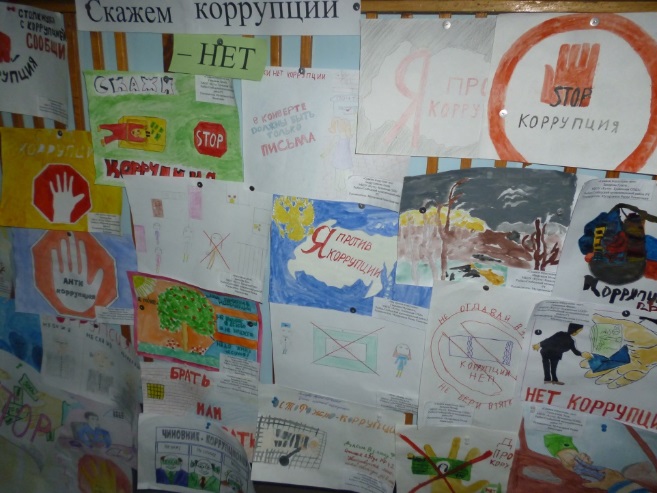 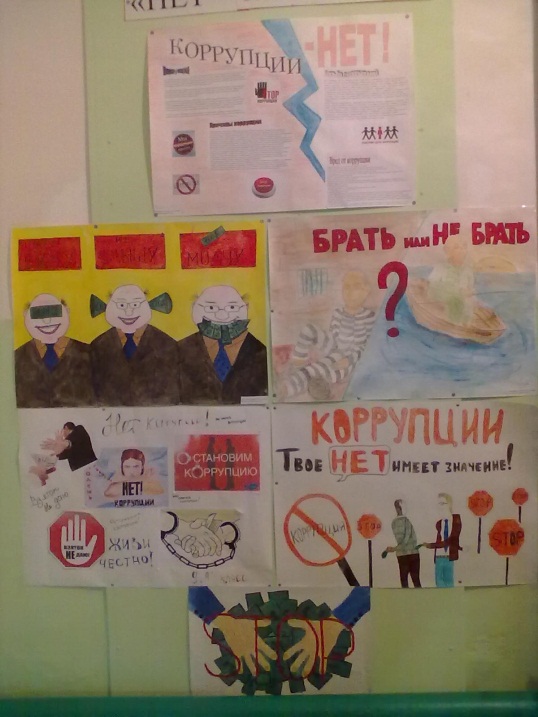 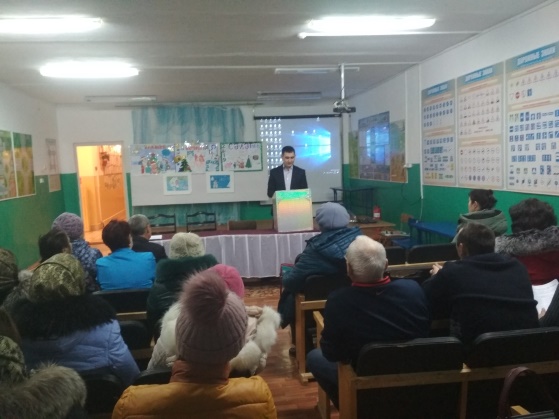 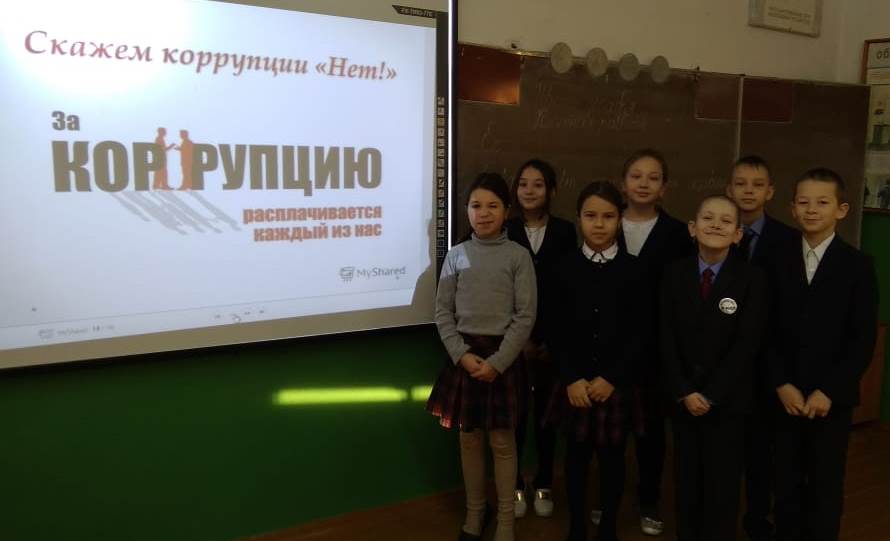 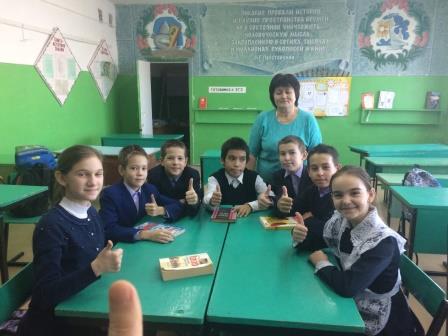 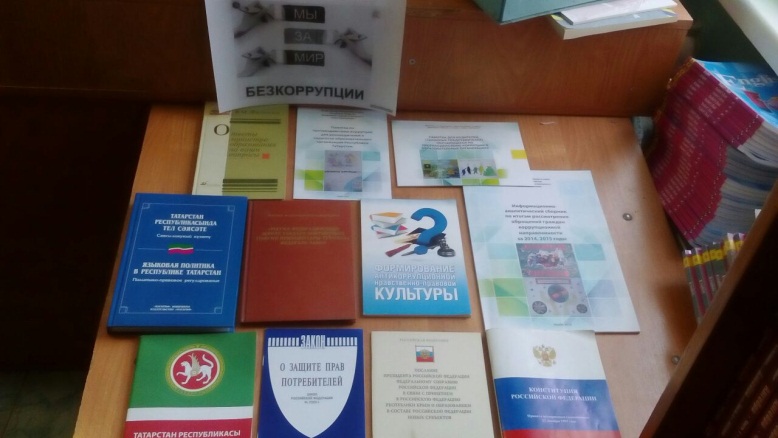 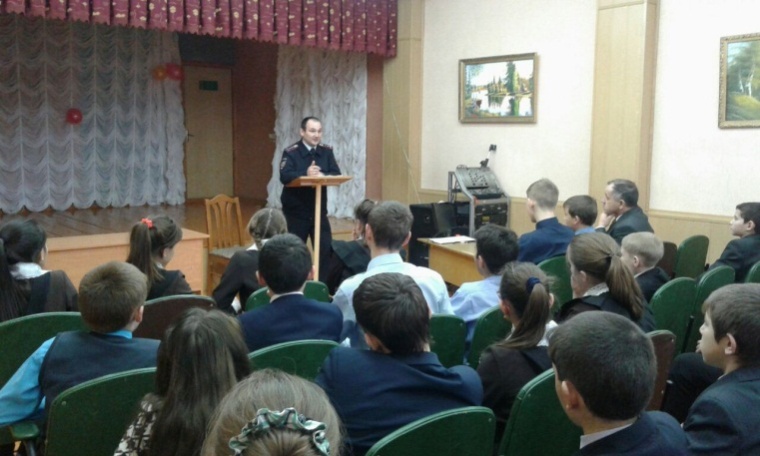 Проект решения Совета Рыбно-Слободского городского поселения Рыбно-Слободского муниципального района Республики Татарстан «О Правилах создания, содержания и охраны зеленых насаждений на территории муниципального образования «посёлок городского типа Рыбная Слобода» Рыбно-Слободского муниципального района Республики Татарстан» Проект приказа Финансово-бюджетной палаты Рыбно-Слободского муниципального района Республики Татарстан «Об утверждении Порядка принятия решений о признании и списании безнадежной к взысканию задолженности по уплате административных штрафов, наложенных административными комиссиями в бюджет муниципального образования «Рыбно-Слободский муниципальный район» Республики Татарстан» Проект постановления Исполнительного комитета Рыбно-Слободского муниципального района Республики Татарстан «О внесении изменений в Административный регламент предоставления муниципальной услуги по выдаче разрешения на перевод жилого помещения в нежилое помещение и нежилого помещения в жилое помещение на территориях сельских поселений Рыбно-Слободского муниципального района Республики Татарстан, утверждённый постановлением Исполнительного комитета Рыбно-Слободского муниципального района Республики Татарстан от 24.01.2017 №11пи» Типовой проект постановления Исполнительного комитета____________ сельского поселения Рыбно-Слободского муниципального района Республики Татарстан «О внесении изменений в Программу комплексного развития социальной инфраструктуры «_______» сельского поселения Рыбно-Слободского муниципального района Республики Татарстан на 2017-2035 гг., утверждённую постановлением Исполнительного комитета _______ сельского поселения Рыбно-Слободского муниципального района Республики Татарстан от _____ №__» Проект постановления Главы Рыбно-Слободского муниципального района Республики Татарстан "О внесении изменений в Положение о Рыбно-Слободском звене территориальной подсистемы предупреждения и ликвидации чрезвычайных ситуаций Республики Татарстан, утверждённое постановлением Главы Рыбно-Слободского муниципального района Республики Татарстан от 04.04.2017 №34пг «О Рыбно-Слободском звене территориальной подсистемы предупреждения и ликвидации чрезвычайных ситуаций Республики Татарстан»Типовой проект решения Совета сельского поселения Рыбно-Слободского муниципального района Республики Татарстан "О внесении изменений и дополнений в Устав муниципального образования «____________ сельское поселение» Рыбно-Слободского муниципального района Республики Татарстан"Проект решения Совета Рыбно-Слободского муниципального района Республики Татарстан "О проекте решения Совета Рыбно-Слободского муниципального района Республики Татарстан «О внесении изменений и дополнений в Устав Рыбно-Слободского муниципального района Республики Татарстан»№94Проект постановления Исполнительного комитета Рыбно-Слободского муниципального района Республики Татарстан "Об утверждении муниципальной программы «Энергосбережение и повышение энергетической эффективности в Рыбно-Слободском муниципальном районе Республики Татарстан на 2018-2023 годы»№95№96№97Проект решения Совета Рыбно-Слободского городского поселения Рыбно-Слободского муниципального района Республики Татарстан «Об утверждении Порядка формирования, ведения и обязательного опубликования перечня имущества, находящегося в собственности муниципального образования «посёлок городского типа Рыбная Слобода» Рыбно-Слободского муниципального района Республики Татарстан, свободного от прав третьих лиц (за исключением права хозяйственного ведения, права оперативного управления, а также имущественных прав субъектов малого и среднего предпринимательства) и предназначенного для предоставления субъектам малого и среднего предпринимательства и организациям, образующим инфраструктуру поддержки субъектов малого и среднего предпринимательства»№98Проект постановления Исполнительного комитета Рыбно-Слободского муниципального района Республики Татрастан "О признании утратившим силу постановления Исполнительного комитета Рыбно-Слободского муниципального района Республики Татарстан от 16.01.2006 № 6 «О территориальной подсистеме предупреждения и ликвидации чрезвычайных ситуаций Рыбно-Слободского муниципального района»№99Типовой проект решения Совета сельского поселения Рыбно- Слободского муниципального района Республики Татарстан «Об утверждении Положения о порядке определения размеров арендной платы за земельные участки, находящиеся в муниципальной собственности муниципального образования «______________ сельское поселение» Рыбно-Слободского муниципального района Республики Татарстан» №100Типовой проект решения Совета сельского поселения Рыбно- Слободского муниципального района Республики Татарстан «Об утверждении Порядка и условий предоставления в аренду муниципального имущества, включенного в перечень муниципального имущества, находящегося в собственности муниципального образования «__________ сельское поселение» Рыбно-Слободского муниципального района Республики Татарстан, свободного от прав третьих лиц (за исключением права хозяйственного ведения, права оперативного управления, а также имущественных прав субъектов малого и среднего предпринимательства), и предназначенного для предоставления субъектам малого и среднего предпринимательства и организациям, образующим инфраструктуру поддержки субъектов малого и среднего предпринимательства» №101№102№103Проект распоряжения Палаты имущественных и земельных отношений Рыбно-Слободского муниципального района Республики Татарстан «Об утверждении отдельных административных регламентов предоставления муниципальных услуг, оказываемых Палатой имущественных и земельных отношений Рыбно-Слободского муниципального района Республики Татарстан»№104№105№106Проект решения Совета Рыбно-Слободского муниципального района Республики Татарстан «О признании утратившим силу решения Совета Рыбно-Слободского муниципального района Республики Татарстан от 29.05.2017 №XIX-5 «Об утверждении Порядка определения и выплаты соразмерной платы за публичный сервитут» №107Проект постановления Исполнительного комитета Рыбно-Слободского муниципального района Республики Татарстан "Об утверждении административного регламента предоставления муниципальной услуги по выдаче разрешения на строительство, реконструкцию объектов капитального строительства"№108№109Проект распоряжения Палаты имущественных и земельных отношений Рыбно-Слободского муниципального района Республики Татарстан "Об утверждении административного регламента предоставления муниципальной услуги по предоставлению земельного участка, находящегося в муниципальной собственности, в собственность (аренду) гражданам для ведения садоводства"№110№111№112проект Решения Совета Рыбно-Слободского городского поселения Рыбно-Слободского мунциипального района Республики Татарстан "О рассмотрении вопросов правоприменительной практики по результатам вступивших в законную силу решений судов, арбитражных судов о признании недействительными ненормативных правовых актов, незаконными решений и действий (бездействия) органов местного самоуправления муниципального образования «поселок городского типа Рыбная Слобода» Рыбно-Слободского муниципального района Республики Татарстан и его должностных лиц"№113проект Решения Совета Рыбно-Слободского муниципального района Республики Татарстан "О рассмотрении вопросов правоприменительной практики по результатам вступивших в законную силу решений судов, арбитражных судов о признании недействительными ненормативных правовых актов, незаконными решений и действий (бездействия) органов местного самоуправления Рыбно-Слободского муниципального района Республики Татарстан, входящих в его состав сельских поселений и должностных лиц указанных органов"№114Типовой проект решения Совета поселения «О внесении изменений в решение Совета поселения Рыбно-Слободского муниципального района Республики Татарстан от ___.11.2014 № ___ «О налоге на имущество физических лиц» №115Типовой проект решения Совета__________ сельского поселения Рыбно-Слободского муниципального района Республики Татарстан «О внесении изменений в Правила благоустройства территории __________ сельского поселения Рыбно-Слободского муниципального района Республики Татарстан, утверждённые решением Совета __________ сельского поселения Рыбно-Слободского муниципального района Республики Татарстан от 04.09.2017 года №______» №116№117Проект постановления Исполнительного комитета Рыбно-Слободского городского поселения Рыбно-Слободского муниципального района Республики Татарстан «О подготовке проекта о внесении изменений в Правила землепользования и застройки муниципального образования «поселок городского типа Рыбная Слобода» Рыбно-Слободского муниципального района Республики Татарстан» №118№119№120Проект постановления Исполнительного комитета Рыбно-Слободского муниципального района Республики Татарстан "О признании утратившими силу отдельных постановлений Исполнительного комитета Рыбно-Слободского муниципального района Республики Татарстан в сфере организации деятельности опеки и попечительства в Рыбно-Слободском муниципальном районе Республики Татарстан"№121№122Проект решения Совета Рыбно-Слободского городского поселения Рыбно-Слободского муниципального района Республики Татарстан «Об утверждении Положения о самообложении граждан и порядке использования средств самообложения граждан на территории муниципального образования «поселок городского типа Рыбная Слобода» Рыбно-Слободского муниципального района Республики Татарстан» №123Типовой проект постановления Исполнительного комитета сельского (городского) поселения Рыбно-Слободского муниципального района Республики Татарстан «О Порядке сбора средств самообложения граждан на территории муниципального образования «________ сельское поселение» Рыбно-Слободского муниципального района Республики Татарстан»№124проект решения Совета Рыбно-Слободского муниципального района Республики Татарстан «О промышленной площадке муниципального уровня «Прикамье» на территории Рыбно-Слободского муниципального района Республики Татарстан»№125№126№127Проект постановления Исполнительного комитета Рыбно-Слободского муниципального района Республики Татарстан «О порядке проведения конкурса по отбору администрации (управляющей компании) промышленной площадки муниципального уровня на территории Рыбно-Слободского муниципального района Республики Татарстан»№128Проект постановления Исполнительного комитета Рыбно-Слободского муниципального района Республики Татарстан "Об утверждении Порядка выявления и учета мнения собственников помещений в многоквартирных домах в целях принятия решения о создании парковок общего пользования на территориях общего пользования в границах элемента планировочной структуры, застроенного многоквартирными домами"№129№130№131проект решения Совета Рыбно-Слободского муниципального района Республики Татарстан «О внесении изменений в Положение о муниципальной службе в Рыбно-Слободском муниципальном районе Республики Татарстан, утвержденное решением Совета Рыбно-Слободского муниципального района Республики Татарстан от 04.04.2013 года №XXVI-3»№132№133№134проект решения Совета Рыбно-Слободского муниципального района Республики Татарстан «О размере платы за пользование жилым помещением (платы за наём), за содержание жилого помещения в многоквартирном доме в Рыбно-Слободском муниципальном районе Республики Татарстан на 2019 год»№135проект решения Совета Рыбно-Слободского муниципального района Республики Татарстан «О внесении изменений в Схему территориального планирования Рыбно-Слободского муниципального района Республики Татарстан, утвержденную решением Совета Рыбно-Слободского муниципального района Республики Татарстан от 02.12.2013 №XXXI-4»№136№137№138№139№140